　　　　　（ＳＤプログラム給付奨学生特別選抜用・先端科学技術専攻）                                                                           ※欄は記入しないこと。令和４年度北陸先端科学技術大学院大学先端科学技術研究科先端科学技術専攻博士前期課程入学願書	（注１）外国人留学生は氏名を英字で記入すること。（注２）学歴は高等学校から記入すること。大学においては学部・学科、大学院においては研究科・専攻まで記入すること。受験番号※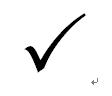 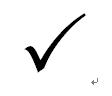 受験する選抜試験名受験する選抜試験名ＳＤプログラム給付奨学生特別選抜ＳＤプログラム給付奨学生特別選抜ＳＤプログラム給付奨学生特別選抜ＳＤプログラム給付奨学生特別選抜ＳＤプログラム給付奨学生特別選抜ＳＤプログラム給付奨学生特別選抜ＳＤプログラム給付奨学生特別選抜ＳＤプログラム給付奨学生特別選抜ＳＤプログラム給付奨学生特別選抜ＳＤプログラム給付奨学生特別選抜ＳＤプログラム給付奨学生特別選抜写　　　真たて　よこ４cm×３cm写真裏面に氏名記入無帽上半身、正面向で、出願前３か月以内に撮影したもの写　　　真たて　よこ４cm×３cm写真裏面に氏名記入無帽上半身、正面向で、出願前３か月以内に撮影したもの入学希望年入学希望年令和４年４月令和４年４月令和４年４月令和４年４月令和４年４月令和４年４月令和４年４月令和４年４月令和４年４月令和４年４月令和４年４月写　　　真たて　よこ４cm×３cm写真裏面に氏名記入無帽上半身、正面向で、出願前３か月以内に撮影したもの写　　　真たて　よこ４cm×３cm写真裏面に氏名記入無帽上半身、正面向で、出願前３か月以内に撮影したものフリガナフリガナ写　　　真たて　よこ４cm×３cm写真裏面に氏名記入無帽上半身、正面向で、出願前３か月以内に撮影したもの写　　　真たて　よこ４cm×３cm写真裏面に氏名記入無帽上半身、正面向で、出願前３か月以内に撮影したもの氏　　名（注１）氏　　名（注１）男女男女男女男女男女男女男女男女男女男女男女写　　　真たて　よこ４cm×３cm写真裏面に氏名記入無帽上半身、正面向で、出願前３か月以内に撮影したもの写　　　真たて　よこ４cm×３cm写真裏面に氏名記入無帽上半身、正面向で、出願前３か月以内に撮影したもの生年月日生年月日西暦　　　　　　年　　　　　　月　　　　　　日生西暦　　　　　　年　　　　　　月　　　　　　日生西暦　　　　　　年　　　　　　月　　　　　　日生西暦　　　　　　年　　　　　　月　　　　　　日生西暦　　　　　　年　　　　　　月　　　　　　日生西暦　　　　　　年　　　　　　月　　　　　　日生西暦　　　　　　年　　　　　　月　　　　　　日生西暦　　　　　　年　　　　　　月　　　　　　日生西暦　　　　　　年　　　　　　月　　　　　　日生西暦　　　　　　年　　　　　　月　　　　　　日生西暦　　　　　　年　　　　　　月　　　　　　日生写　　　真たて　よこ４cm×３cm写真裏面に氏名記入無帽上半身、正面向で、出願前３か月以内に撮影したもの写　　　真たて　よこ４cm×３cm写真裏面に氏名記入無帽上半身、正面向で、出願前３か月以内に撮影したもの在籍大学在籍大学１２　*募集要項の「出願資格」から1つ選択１２　*募集要項の「出願資格」から1つ選択１２　*募集要項の「出願資格」から1つ選択１２　*募集要項の「出願資格」から1つ選択１２　*募集要項の「出願資格」から1つ選択１２　*募集要項の「出願資格」から1つ選択１２　*募集要項の「出願資格」から1つ選択１２　*募集要項の「出願資格」から1つ選択１２　*募集要項の「出願資格」から1つ選択１２　*募集要項の「出願資格」から1つ選択１２　*募集要項の「出願資格」から1つ選択１２　*募集要項の「出願資格」から1つ選択１２　*募集要項の「出願資格」から1つ選択在籍大学在籍大学大学学部学部学科在籍大学在籍大学第３学年在学中（西暦　　　年　　　月入学）第３学年在学中（西暦　　　年　　　月入学）第３学年在学中（西暦　　　年　　　月入学）第３学年在学中（西暦　　　年　　　月入学）第３学年在学中（西暦　　　年　　　月入学）第３学年在学中（西暦　　　年　　　月入学）第３学年在学中（西暦　　　年　　　月入学）第３学年在学中（西暦　　　年　　　月入学）第３学年在学中（西暦　　　年　　　月入学）第３学年在学中（西暦　　　年　　　月入学）第３学年在学中（西暦　　　年　　　月入学）第３学年在学中（西暦　　　年　　　月入学）第３学年在学中（西暦　　　年　　　月入学）現住所　〒現住所　〒現住所　〒現住所　〒現住所　〒現住所　〒現住所　〒現住所　〒現住所　〒現住所　〒現住所　〒現住所　〒現住所　〒現住所　〒現住所　〒Email Email Email Email 携帯電話　携帯電話　携帯電話　携帯電話　携帯電話　携帯電話　自宅電話自宅電話自宅電話自宅電話自宅電話上記以外の連絡先（帰省先等）住所　〒上記以外の連絡先（帰省先等）住所　〒上記以外の連絡先（帰省先等）住所　〒上記以外の連絡先（帰省先等）住所　〒上記以外の連絡先（帰省先等）住所　〒上記以外の連絡先（帰省先等）住所　〒上記以外の連絡先（帰省先等）住所　〒上記以外の連絡先（帰省先等）住所　〒上記以外の連絡先（帰省先等）住所　〒上記以外の連絡先（帰省先等）住所　〒上記以外の連絡先（帰省先等）住所　〒上記以外の連絡先（帰省先等）住所　〒上記以外の連絡先（帰省先等）住所　〒上記以外の連絡先（帰省先等）住所　〒上記以外の連絡先（帰省先等）住所　〒氏名氏名氏名氏名続柄続柄続柄続柄続柄続柄電話電話電話電話電話学　　　　　歴（注２）学　　　　　歴（注２）学　　　　　歴（注２）学　　　　　歴（注２）学　　　　　歴（注２）学　　　　　歴（注２）学　　　　　歴（注２）学　　　　　歴（注２）学　　　　　歴（注２）学　　　　　歴（注２）学　　　　　歴（注２）学　　　　　歴（注２）学　　　　　歴（注２）学　　　　　歴（注２）学　　　　　歴（注２）入学・卒業年月（西暦で記入すること）入学・卒業年月（西暦で記入すること）入学・卒業年月（西暦で記入すること）入学・卒業年月（西暦で記入すること）入学・卒業年月（西暦で記入すること）入学・卒業年月（西暦で記入すること）入学・卒業年月（西暦で記入すること）学校等の名称学校等の名称学校等の名称学校等の名称学校等の名称学校等の名称学校等の名称学校等の名称年月入学～年月卒業（　　）卒業（　　）卒業（　　）高等学校（所在県・国　　　　　　　）高等学校（所在県・国　　　　　　　）高等学校（所在県・国　　　　　　　）高等学校（所在県・国　　　　　　　）高等学校（所在県・国　　　　　　　）高等学校（所在県・国　　　　　　　）高等学校（所在県・国　　　　　　　）高等学校（所在県・国　　　　　　　）年月入学～年月卒業卒業見込卒業卒業見込卒業卒業見込年月入学～年月卒業卒業見込卒業卒業見込卒業卒業見込年月入学～年月卒業卒業見込卒業卒業見込卒業卒業見込職　　　　　歴職　　　　　歴職　　　　　歴入社・退職年月（西暦で記入すること）入社・退職年月（西暦で記入すること）企業・機関等名称年　　　月　～年　　　月年　　　月　～年　　　月年　　　月　～年　　　月外国人留学生記入欄　　*氏名は英字表記（必ず旅券と同一の表記）で記入外国人留学生記入欄　　*氏名は英字表記（必ず旅券と同一の表記）で記入外国人留学生記入欄　　*氏名は英字表記（必ず旅券と同一の表記）で記入外国人留学生記入欄　　*氏名は英字表記（必ず旅券と同一の表記）で記入外国人留学生記入欄　　*氏名は英字表記（必ず旅券と同一の表記）で記入国　籍区　分私費留学生　　外国政府派遣留学生氏　名Family氏　名Given氏　名Other (s)